09.04.2020І. Перегляд матеріалу «Безпечний інтернет» за посиланням https://www.youtube.com/watch?v=dJn2g2zxOik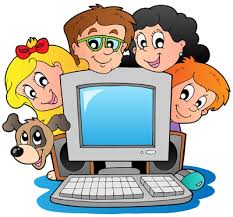 Питання Яка користь від мережі Інтернет?в Інтернеті можна знайти необхідну тобі інформацію;можна знаходити нових друзів;можна спілкуватися з людьми з різних куточків світу;можна користуватися електронною поштою;грати в он-лайн ігри;можна розглядати географічні карти та розробляти маршрути для подорожей.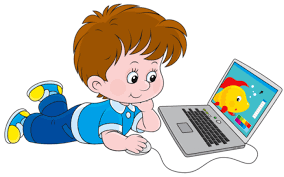 Які небезпеки приховує інтернет для дітей і для дорослих?це віруси;нелегальні та шкідливі матеріали, що не відповідають віковим особливостям і негативно впливають на фізичне та психічне здоров’я дітей;спам;кібер – хуліганство (інформаційні атаки на дитину через інтернет);виманювання інформації про дитину та її сім’ю з метою подальшого пограбування чи шантажу.Запам ятайте шість правил розумного користувача Інтернету:Я буду поводитись в Інтернеті чемно і не ображати інших.Я буду залишати негарні веб-сайти.Я буду зберігати свій пароль в таємниці.Я буду розповідати своїм батькам про проблеми й користуватися їхньою підтримкою.Я буду шукати цікаві веб-сайти й ділитися посиланнями зі своїми друзями.Я знаю, що можна бути легко обманутим і не буду повідомляти реальні імена, адреси й номери телефонівДоповни речення «Я ніколи не буду…»ІІ. 1. Перегляд презентації «Тренувальні вправи для 1 класу. Повторення букви С»2.Перегляд презентації «Тренувальні вправи для 2 класу. Вправа «Орлине око» та математична головоломка.». Повторення тем «Додавання» та «Віднімання».ІІІ. Втомилися? Відпочиньте. Фізкультхвилинка за посиланням https://www.youtube.com/watch?v=0meG5Pn_iOIIV. Перегляд казки про добро «Те, що повертається» за посиланням https://www.youtube.com/watch?v=Vr4XiXf57Tc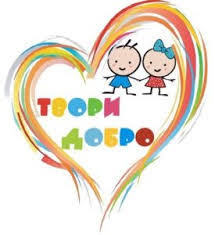 Гра «Вгадайте героя»:- Я дуже люблю свою бабусю, яка живе за лісом. Я дбаю про неї і часто ношу їй пиріжки. - Я в скрутну хвилину завжди поруч зі своїм господарем. Заради його щастя мені довелося битися з Людоїдом. - Я, незважаючи на свій маленький зріст, врятувала ластівку. Відповіді: Червона Шапочка, Кіт у чоботях, ДюймовочкаА які добрі вчинки робили ви в своєму житті? Запа' мятайте правила добра:Щоб добрим чоловіком стати,Потрібно правила добра всім знати.Найперше з правил цих чудеснихУміння бути добрим, чесним.А друге правило таке:Шануй ти маму й тата,Люби сестер, братів, людей,Добро сам будеш мати.А третє правило просте,Щоб мати серце золотеЗла на людей ти не тримай,Учителів не забувай.Ці правила виконувати мусиш,Тоді закону доброти ти не порушиш.V. Розвиваючі завдання1. Перегляд презентації «Гра «Знайди пару». Розвиваємо уважність.2. Пограйте разом з батьками:«Цікава розповідь»
        Спочатку всі гравці мовчки пишуть на своєму аркуші відповідь на питання «Хто?». (Наприклад – слон). Листочок загортається, аби напису не було видно іншим, гравці обмінюються аркушами. Далі кожен пише відповідь на питання «Коли?». (Наприклад – торік). Листочки знову загинаються, гравці передають їх один одному. Таким чином всі мають відповісти на запитання «Де?», «З ким?», «Що робили?», «Що їм сказали?», «Чим все скінчилося?» - після кожного слова листочки загинаються, гравці обмінюються. В фіналі кожен з гравців розгортає свій аркуш та зачитує «нісенітницю», яка вийшла з цієї колективної творчості. Наприклад: Слон торік в дитячому садочку разом із пожежником грали на барабанах. Їм сказали: «Геть звідси!». Вони пішли їсти морозиво.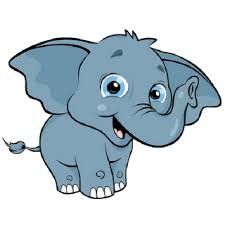 